REQUERIMENTO Nº __________ / 2020Senhor Presidente,Nos termos do que dispõe o Regimento Interno deste Poder, requeiro a V. Exª. que seja justificada a minha ausência da sessão plenária realizada no dia 14 de outubro do corrente ano, conforme atestados em anexo.PLENÁRIO DEPUTADO “NAGIB HAICKEL”, PALÁCIO MANUEL BECKMAN, 14 de outubro de 2020.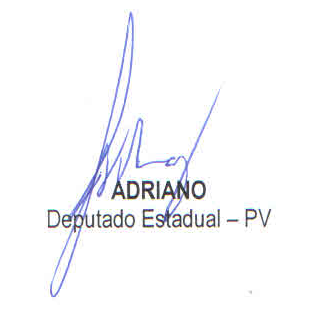 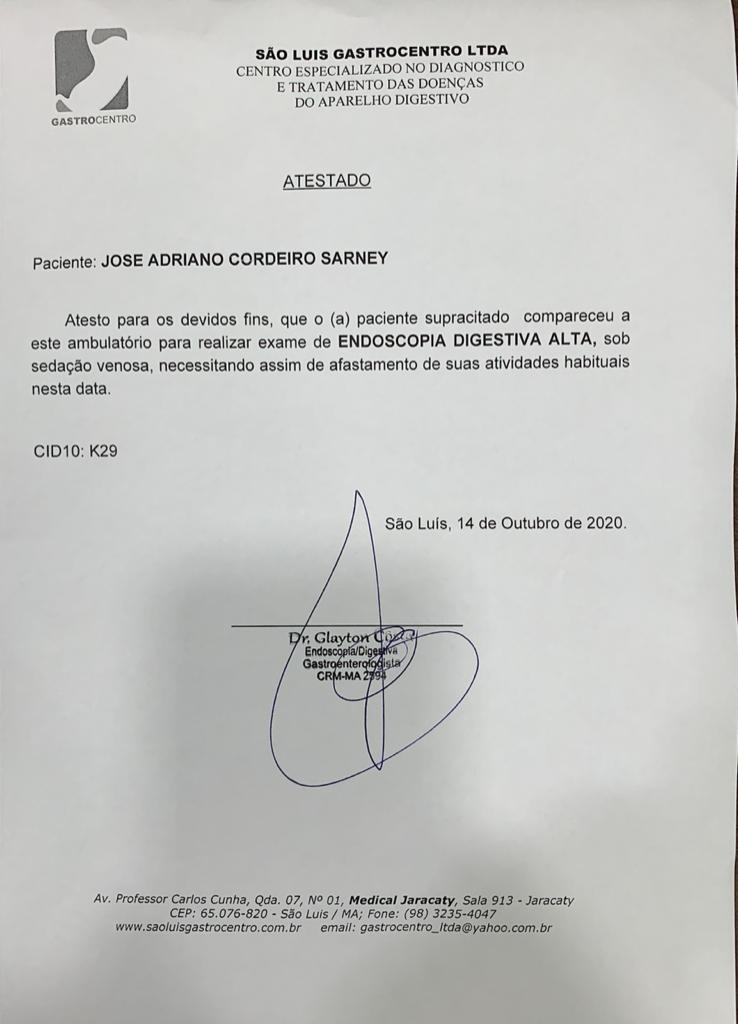 